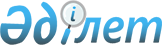 О внесении изменения и дополнения в постановление Правительства Республики Казахстан от 31 декабря 2011 года № 1749 "Об утверждении Правил выдачи и формы подтверждения местным исполнительным органом области, города республиканского значения, столицы, на основании которого осуществляется отнесение полученных (подлежащих получению) доходов к доходам, от видов деятельности организаций, осуществляющих деятельность на территории специальной экономической зоны"
					
			Утративший силу
			
			
		
					Постановление Правительства Республики Казахстан от 28 апреля 2012 года № 563. Утратило силу постановлением Правительства Республики Казахстан от 4 мая 2016 года № 271      Сноска. Утратило силу постановлением Правительства РК от 04.05.2016 № 271 (вводится в действие со дня его первого официального опубликования).      Правительство Республики Казахстан ПОСТАНОВЛЯЕТ:



      1. Внести в постановление Правительства Республики Казахстан от 31 декабря 2011 года № 1749 «Об утверждении Правил выдачи и формы подтверждения местным исполнительным органом области, города республиканского значения, столицы, на основании которого осуществляется отнесение полученных (подлежащих получению) доходов к доходам, от видов деятельности организаций, осуществляющих деятельность на территории специальной экономической зоны» следующие изменение и дополнение:



      Правила выдачи подтверждения местным исполнительным органом области, города республиканского значения, столицы, на основании которого осуществляется отнесение полученных (подлежащих получению) доходов к доходам, от видов деятельности организаций, осуществляющих деятельность на территории специальной экономической зоны, утвержденные указанным постановлением:



      дополнить пунктом 12 следующего содержания:

      «12. Подтверждение доходов от видов деятельности организаций, осуществляющих деятельность на территории специальной экономической зоны, территория которой расположена на нескольких административно-территориальных устройствах Республики Казахстан, осуществляется местным исполнительным органом области, города республиканского значения, столицы по месту регистрации участника специальной экономической зоны в качестве налогоплательщика.»;



      в приложении 1 к указанным Правилам:



      часть вторую пункта 3 изложить в следующей редакции:

      «Просим выдать справку-подтверждение об отнесении полученных доходов (подлежащих получению) к доходам от видов деятельности, указанных в пунктах 1 статьях 151-1, 151-2, 151-3, 151-4, 151-5, 151-6 Кодекса Республики Казахстан «О налогах и других обязательных платежах в бюджет» (Налоговый кодекс)» за период с «__»  «___________» 20 года по «____»  «__» 20 __ года (нужное подчеркнуть).».



      2. Настоящее постановление вводится в действие со дня подписания и подлежит официальному опубликованию.      Премьер Министр

      Республики Казахстан                       К. Масимов
					© 2012. РГП на ПХВ «Институт законодательства и правовой информации Республики Казахстан» Министерства юстиции Республики Казахстан
				